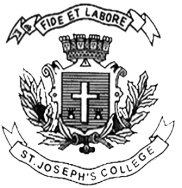 ST. JOSEPH’S COLLEGE (AUTONOMOUS), BENGALURU-27MA ENGLISH – III SEMESTERSEMESTER EXAMINATION: OCTOBER 2021(Examination conducted in March 2022)EN 9118 British Literature – IIITime 2.5 HOURS						      	         MAX. MARKS 70This Question Paper Contains THREE Printed Pages and FOUR PartsSECTION AI. Read the following excerpt from a poem by Byron and answer the questions that follow in about 250 words each:  (2x10=20)There is a pleasure in the pathless woods,   There is a rapture on the lonely shore,   There is society where none intrudes,   By the deep Sea, and music in its roar:   I love not Man the less, but Nature more,   From these our interviews, in which I steal   From all I may be, or have been before,   To mingle with the Universe, and feelWhat I can ne'er express, yet cannot all conceal.   Roll on, thou deep and dark blue Ocean--roll!   Ten thousand fleets sweep over thee in vain;   Man marks the earth with ruin--his control   Stops with the shore; --upon the watery plain   The wrecks are all thy deed, nor doth remain   A shadow of man's ravage, save his own,   When for a moment, like a drop of rain,   He sinks into thy depths with bubbling groan,Without a grave, unknelled, uncoffined, and unknown.   His steps are not upon thy paths, --thy fields   Are not a spoil for him, --thou dost arise   And shake him from thee; the vile strength he wields   For earth's destruction thou dost all despise,   Spurning him from thy bosom to the skies,   And send'st him, shivering in thy playful spray   And howling, to his gods, where haply lies   His petty hope in some near port or bay,And dashest him again to earth: —there let him lay.I. A. 1) Comment on the features that you can identify in this poem that mark it out as typical of Romantic poetry. 2) In what senses could you say that the Romantic movement was quite revolutionary?SECTION BII. Answer ANY TWO of the following in about 250 words:  (2x10=20)						What is the key conclusion that you find yourself coming to when you compare and contrast William Wordsworth’s Prelude with Dorothy Wordsworth’s journals? What is your assessment of the portrayal of governesses in 19th Century fiction? Comment on the way they are represented with reference to any one work you have read.  In what sense could you say that Mary Shelley’s Frankenstein was a ground-breaking work of fiction at the time it first appeared? Do you think it speaks to any of our present-day concerns?SECTION CIII. Annotate (in about 150 words each) ANY TWO of the following excerpts from the core texts you have read, pointing to the contexts they are embedded in and their relevance to the theme of the work.  (2x5=10)                                                                                                     6) Who are you?” said the Caterpillar.This was not an encouraging opening for a conversation. Alice replied, rather shyly, “I—I hardly know, Sir, just at present—at least I know who I was when I got up this morning, but I think I must have been changed several times since then.”“What do you mean by that?” said the Caterpillar, sternly. “Explain yourself!”“I can’t explain myself, I’m afraid, Sir,” said Alice, “because I am not myself, you see.”7) And did the Countenance Divine,Shine forth upon our clouded hills?And was Jerusalem builded here,Among these dark Satanic Mills?8) Accustomed to John Reed’s abuse, I never had an idea of replying to it; my care was how to endure the blow which would certainly follow the insult. “What were you doing behind the curtain?” he asked. “I was reading.” I returned to the window and fetched it thence. “You have no business to take our books; you are a dependent, mama says; you have no money; your father left you none; you ought to beg, and not to live here with gentlemen’s children like us, and eat the same meals we do, and wear clothes at our mama’s expense. Now, I’ll teach you to rummage my bookshelves: for they are mine; all the house belongs to me, or will do in a few years. Go and stand by the door, out of the way of the mirror and the windows.”  SECTION DIV. Answer ANY TWO of the following in about 250 words each:  (2x10=20)9) Choose any one of these authors and comment on any two insights you got from reading their work: a) Mary Wollstonecraft b) Jeremy Bentham c) Gilbert & Gubar.10) Which of the texts in the self-study section did you find most appealing and why?11) What in your opinion could explain the rise of a genre like Nonsense Verse in the Victorian era? 